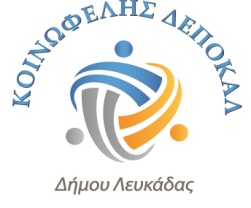 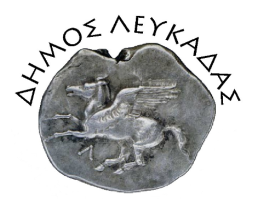 Πρόγραμμα Θερινής Δημιουργικής Απασχόλησης παιδιών 4-15 ετών.«ΚΑΛΟΚΑΙΡΙΝΟ CAMP 2022» στη Βασιλική.Η Κοινωφελής Δημοτική Επιχείρηση ΔΕΠΟΚΑΛ σε συνεργασία με το Δήμο Λευκάδας, προγραμματίζει να υλοποιήσει και εφέτος το πετυχημένο Πρόγραμμα «Καλοκαιρινό CAMP 2022» για τη Δημιουργική Απασχόληση παιδιών ηλικίας 4-15 ετών, στην διάρκεια των διακοπών στην Βασιλική.Με το Πρόγραμμα «ΚΑΛΟΚΑΙΡΙΝΟ CAMP 2022» δίνουμε τη δυνατότητα και τη χαρά στα παιδιά, να απασχοληθούν δημιουργικά και να ψυχαγωγηθούν στις καλοκαιρινές διακοπές τους, υποστηρίζοντας τους εργαζόμενους ή μη γονείς του Δήμου μας και προσφέροντας παράλληλα απασχόληση σε ανέργους ή υπο-απασχολούμενους εκπαιδευτικούς.Το Πρόγραμμα ξεκινά τη ΔΕΥΤΕΡΑ 20 ΙΟΥΝΙΟΥ 2022 και ολοκληρώνεται τη ΤΕΤΑΡΤΗ 19 ΑΥΓΟΥΣΤΟΥ 2022.Τα παιδιά που θα παρακολουθήσουν το «ΚΑΛΟΚΑΙΡΙΝΟ CAMP» με την καθοδήγηση επιλεγμένων και έμπειρων εκπαιδευτικών, παιδαγωγών, γυμναστών και προπονητών, θα έχουν τη δυνατότητα να απασχοληθούν δημιουργικά σε πολλές δραστηριότητες όπως αθλητισμό, κολύμπι, θεατρικά παιγνίδια, μουσική, χορό, ζωγραφική, περιβαλλοντική-κυκλοφοριακή αγωγή, δημιουργία εντύπων, να πραγματοποιήσουν περιπάτους κλπ.Στόχος μας είναι να εμπλουτίσουμε την καθημερινότητα των παιδιών, να βοηθήσουμε να αναπτύξουν πνευματικές και σωματικές ικανότητες, να μετέχουν σε ποικίλες δράσεις αλλά και να κοινωνικοποιηθούν αποκτώντας φιλίες και υπέροχες-μοναδικές αναμνήσεις. Με στόχο πάντα το καλύτερο αποτέλεσμα, παρακαλούμε να εκδηλώσετε έγκαιρα το ενδιαφέρον σας, προκειμένου να υπάρξει ο σωστός σχεδιασμός που θα μας βοηθήσει να ανταποκριθούμε στις απαιτήσεις του Προγράμματος.Οι εγγραφές θα πραγματοποιούνται καθημερινά από ΤΕΤΑΡΤΗ 25 ΜΑΪΟΥ στα Γραφεία της ΔΕΠΟΚΑΛ.Τηλέφωνα : 2645360517 – 2645360547 E-mail: depokal@gmail.com                                                                                                                                            ΔΕΠΟΚΑΛ ΔΗΜΟΥ ΛΕΥΚΑΔΑΣ